Резолюции Генеральной Ассамблеи ООН, которые напрямую или косвенно направлены на содействие развитию развивающихся странСодействие обеспечению устойчивого развития и прочного мираОсуществление Повестки дня на XXI век, Программы действий по дальнейшему осуществлению Повестки дня на XXI век и решений Всемирной встречи на высшем уровне по устойчивому развитию и Конференции Организации Объединенных Наций по устойчивому развитиюРезолюции:С 2012 по 2015 – ПРИНЯТЫ БЕЗ ГОЛОСОВАНИЯA/RES/71/223 от 2016 (против – Албания, Андорра, Австрия, Бельгия, Босния и Герцеговина, Болгария, Хорватия, Кипр, Чешская Республика, Дания, Эстония, Финляндия, Франция, Грузия, Германия, Греция, Венгрия, Ирландия, Израиль, Италия, Япония, Латвия, Литва, Люксембург, Мальта, Монако, Черногория, Нидерланды, Норвегия, Польша, Португалия, Республика Корея, Республика Молдова, Румыния, Сан-Марино, Сербия, Словакия, Словения, Испания, Швеция, бывшая югославская Республика Македония, Украина, Соединенное Королевство Великобритании и Северной Ирландии, США; воздержались – Австралия, Канада, Исландия, Лихтенштейн, Новая Зеландия, Швейцария, Турция)A/RES/72/216 от 2017 (против – Албания, Андорра, Австралия, Австрия, Бельгия, Босния и Герцеговина, Болгария, Канада, Хорватия, Кипр, Чешская Республика, Дания, Эстония, Финляндия, Франция, Грузия, Германия, Греция, Венгрия, Исландия, Ирландия, Израиль, Италия, Япония, Латвия, Лихтенштейн, Литва, Люксембург, Мальта, Монако, Черногория, Нидерланды, Польша, Португалия, Республика Корея, Республика Молдова, Румыния, Сан-Марино, Сербия, Словакия, Словения, Испания, Швеция, Швейцария, бывшая югославская Республика Македония, Украина, Соединенное Королевство Великобритании и Северной Ирландии, США; воздержались – Либерия, Новая Зеландия, Норвегия, Турция)A/RES/73/227 от 2018 (против – Албания, Андорра, Австралия, Австрия, Бельгия, Болгария, Канада, Хорватия, Кипр, Чешская Республика, Дания, Эстония, Финляндия, Франция, Грузия, Германия, Греция, Венгрия, Исландия, Ирландия, Израиль, Италия, Япония, Латвия, Лихтенштейн, Литва, Люксембург, Мальта, Монако, Черногория, Нидерланды, Польша, Португалия, Республика Корея, Республика Молдова, Румыния, Сан-Марино, Сербия, Словакия, Словения, Испания, Швеция, Швейцария, бывшая югославская Республика Македония, Украина, Соединенное Королевство Великобритании и Северной Ирландии, США; воздержались – Новая Зеландия, Норвегия, Турция)A/RES/74/216 от 2019 (против – Израиль, США; воздержались – Албания, Андорра, Австралия, Австрия, Бельгия, Босния и Герцеговина, Болгария, Канада, Хорватия, Кипр, Чешская Республика, Дания, Эстония, Финляндия, Франция, Грузия, Германия, Греция, Венгрия, Исландия, Ирландия, Италия, Япония, Латвия, Лихтенштейн, Литва, Люксембург, Мальта, Монако, Черногория, Нидерланды, Новая Зеландия, Северная Македония, Норвегия, Польша, Португалия, Республика Корея, Республика Молдова, Румыния, Сан-Марино, Сербия, Словакия, Словения, Испания, Швеция, Швейцария, Турция, Украина, Соединенное Королевство Великобритании и Северной Ирландии)Генеральная Ассамблея:настоятельно призывает к полному и эффективному достижению целей в области устойчивого развития и всех других согласованных на международном уровне целей и обязательств в области развития в экономической, социальной и экологической сферах; рекомендует продолжать усилия, направленные на укрепление международного сотрудничества в целях устранения пробелов в осуществлении Повестки дня на период до 2030 года; принимает также во внимание важность новых и уже реализуемых усилий по формированию политики, принципиальных схем, механизмов партнерского взаимодействия и средств, которые способствуют повышению эффективности использования ресурсов, уменьшению объема отходов и широкому внедрению рациональных методов хозяйствования во всех секторах экономики, а также позволяют потребителям осознанно выбирать рациональные модели потребления;настоятельно призывает международное сообщество продолжать оказывать поддержку развивающимся странам в развитии их научно-технического потенциала для перехода к использованию более рациональных моделей потребления и производства; рекомендует продолжать укреплять связь между наукой и политикой и средства осуществления с использованием всех источников и на всех уровнях, включая активизацию и укрепление работы Глобального партнерства, а также с помощью более широкого применения новаторских подходов к изучению вопросов устойчивого развития и с опорой на междисциплинарные партнерства.Право на развитиеРезолюции:С 1986 по 1996 – ПРИНЯТЫ БЕЗ ГОЛОСОВАНИЯA/RES/52/136 от 1997 (против – Канада, Чехия, Дания, Финляндия, Исландия, Япония, Люксембург, Нидерланды, Норвегия, Швеция, Соединенное Королевство Великобритании и Северной Ирландии, США; воздержались – Албания, Андорра, Армения, Австрия, Бельгия, Болгария, Хорватия, Эстония, Франция, Грузия, Германия, Греция, Венгрия, Ирландия, Израиль, Италия, Кыргызстан, Латвия, Лихтенштейн, Литва, Микронезия (Федеративные Штаты), Монако, Новая Зеландия, Польша, Португалия, Республика Корея, Сан Марино, Словакия, Словения, Испания, Таджикистан, Узбекистан)A/RES/53/155 от 1998 (против – США;воздержались –  Албания, Андорра, Армения, Австралия, Австрия, Бельгия, Болгария, Канада, Дания, Эстония, Финляндия, Франция, Германия, Греция, Венгрия, Исландия, Ирландия, Израиль, Италия, Япония, Кыргызстан, Латвия, Лихтенштейн, Литва, Люксембург, Маршалловы Острова, Микронезия, Монако, Нидерланды, Новая Зеландия, Норвегия, Польша, Португалия, Республика Корея, Республика Молдова, Румыния, Сан-Марино, Словакия, Словения, Испания, Швеция, Соединенное Королевство Великобритании и Северной Ирландии)A/RES/54/175 от 1999 (против –  Канада, Дания, Германия, Венгрия, Исландия, Япония, Лихтенштейн, Нидерланды, Швеция, США;воздержались –  Албания, Андорра, Армения, Австралия, Австрия, Бельгия, Босния и Герцеговина, Болгария, Кипр, Чехия, Эстония, Финляндия, Франция, Грузия, Греция, Ирландия, Израиль, Италия, Латвия, Литва, Люксембург, Мальта, Маршалловы Острова, Микронезия, Монако, Новая Зеландия, Норвегия, Польша, Португалия, Республика Корея, Республика Молдова, Румыния, Сан-Марино, Словакия, Словения, Испания, Соединенное Королевство Великобритании, Узбекистан)A/RES/55/108 от 2000 – ПРИНЯТА БЕЗ ГОЛОСОВАНИЯA/RES/56/150 от 2001 (против –  Дания, Израиль, Япония, США; воздержались – Албания, Андорра, Австралия, Австрия, Бельгия, Босния и Герцеговина, Болгария, Канада, Кипр, Чешская Республика, Эстония, Финляндия, Франция, Грузия, Германия, Греция, Венгрия, Исландия, Ирландия, Италия, Латвия, Лихтенштейн, Литва, Люксембург, Мальта, Маршалловы Острова, Микронезия (Федеративные Штаты), Монако, Нидерланды, Новая Зеландия, Норвегия, Польша, Португалия, Республика Корея, Республика Молдова, Румыния, Сан-Марино, Словакия, Словения, Испания, Швеция, бывшая югославская Республика Македония, Соединенное Королевство Великобритании и Северной Ирландии, Югославия)A/RES/57/223 от 2002 (против –  Австралия, Маршалловы Острова, Палау, США;воздержались –  Албания, Андорра, Австрия, Бельгия, Босния и Герцеговина, Болгария, Канада, Кипр, Чешская Республика, Дания, Эстония, Финляндия, Франция, Грузия, Германия, Греция, Венгрия, Исландия, Ирландия, Израиль, Италия, Япония, Латвия, Лихтенштейн, Литва, Люксембург, Мальта, Микронезия (Федеративные Штаты), Монако, Нидерланды, Новая Зеландия, Норвегия, Польша, Португалия, Республика Корея, Республика Молдова, Румыния, Сан-Марино, Словакия, Словения, Испания, Швеция, Швейцария, бывшая югославская Республика Македония, Турция, Соединенное Королевство Великобритании и Северной Ирландии, Югославия)A/RES/58/172 от 2003 (против – Израиль, Палау, США;воздержались – Австралия, Канада, Грузия, Япония, Швеция)A/RES/59/185 от 2004 (против –  Израиль, США; воздержались –  Австралия, Канада, Япония, Швеция)A/RES/60/157 от 2005 (против –  Маршалловы Острова, США;воздержались –  Австралия, Канада, Израиль, Япония, Палау)A/RES/61/169 от 2006 (против –  Албания, Андорра, Австралия, Австрия, Бельгия, Босния и Герцеговина, Болгария, Канада, Хорватия, Кипр, Чешская Республика, Дания, Эстония, Финляндия, Франция, Грузия, Германия, Греция, Венгрия, Исландия, Ирландия, Израиль, Италия, Япония, Латвия, Лихтенштейн, Литва, Люксембург, Мальта, Маршалловы Острова, Молдова, Монако, Черногория, Нидерланды, Новая Зеландия, Норвегия, Палау, Польша, Португалия, Республика Корея, Румыния, Сан-Марино, Сербия, Словакия, Словения, Испания, Швеция, Швейцария, бывшая югославская Республика Македония, Турция, Украина, Соединенное Королевство Великобритании и Северной Ирландии, США)A/RES/62/161 от 2007 (против –  Албания, Андорра, Австралия, Австрия, Бельгия, Босния и Герцеговина, Болгария, Канада, Хорватия, Кипр, Чешская Республика, Дания, Эстония, Финляндия, Франция, Грузия, Германия, Греция, Венгрия, Исландия, Ирландия, Израиль, Италия, Япония, Латвия, Лихтенштейн, Литва, Люксембург, Мальта, Маршалловы Острова, Молдова, Монако, Черногория, Нидерланды, Новая Зеландия, Норвегия, Палау, Польша, Португалия, Республика Корея, Румыния, Сан-Марино, Сербия, Словакия, Словения, Испания, Швеция, Швейцария, бывшая югославская Республика Македония, Турция, Украина, Соединенное Королевство Великобритании и Северной Ирландии, США)A/RES/63/178 от 2008 (против –  Маршалловы Острова, Палау, Украина, США;воздержались – Канада, Израиль)A/RES/64/172 от 2009 (против – Австралия, Бельгия, Болгария, Канада, Чешская Республика, Дания, Эстония, Грузия, Германия, Венгрия, Израиль, Литва, Маршалловы Острова, Нидерланды, Новая Зеландия, Палау, Польша, Словакия, Швеция, Швейцария, бывшая югославская Республика Македония, Соединенное Королевство Великобритании и Северной Ирландии, США;воздержались –  Албания, Андорра, Австрия, Хорватия, Кипр, Финляндия, Франция, Греция, Исландия, Ирландия, Италия, Япония, Латвия, Лихтенштейн, Люксембург, Мальта, Монако, Черногория, Норвегия, Португалия, Республика Корея, Республика Молдова, Румыния, Самоа, Сан-Марино, Словения, Испания, Турция, Украина, Вануату)A/RES/65/219 от 2010 (против – Австралия, Бельгия, Болгария, Канада, Чешская Республика, Дания, Эстония, Грузия, Германия, Венгрия, Израиль, Япония, Латвия, Литва, Маршалловы Острова, Нидерланды, Новая Зеландия, Палау, Польша, Республика Корея, Швеция, Свазиленд, Соединенное Королевство Великобритании и Северной Ирландии, США;воздержались – Албания, Андорра, Австрия, Хорватия, Кипр, Финляндия, Франция, Греция, Исландия, Ирландия, Италия, Лихтенштейн, Люксембург, Мальта, Монако, Черногория, Норвегия, Португалия, Республика Молдова, Румыния, Самоа, Сан-Марино, Словакия, Словения, Испания, бывшая югославская Республика Македония, Турция, Украина)A/RES/66/155 от 2011 (против –  Канада, Израиль, Нидерланды, Палау, Соединенное Королевство Великобритании и Северной Ирландии, США; воздержались –  Албания, Австралия, Бельгия, Болгария, Хорватия, Чешская Республика, Дания, Эстония, Финляндия, Грузия, Германия, Венгрия, Исландия, Италия, Япония, Латвия, Литва, Новая Зеландия, Норвегия, Польша, Республика Корея, Республика Молдова, Румыния, Самоа, Сан-Марино, Словакия, Швеция, бывшая югославская Республика Македония, Украина)67/171 от 2012 (против –  Канада, Израиль, Соединенное Королевство Великобритании и Северной Ирландии, США; воздержались –  Албания, Австралия, Болгария, Хорватия, Чешская Республика, Дания, Эстония, Финляндия, Грузия, Германия, Венгрия, Исландия, Япония, Латвия, Литва, Нидерланды, Новая Зеландия, Норвегия, Польша, Республика Корея, Республика Молдова, Румыния, Самоа, Сан-Марино, Словакия, Швеция, бывшая югославская Республика Македония, Украина)A/RES/68/158 от 2013 (против –  Канада, Израиль, Соединенное Королевство Великобритании и Северной Ирландии, США; воздержались –  Албания, Австралия, Бельгия, Болгария, Хорватия, Чешская Республика, Дания, Эстония, Финляндия, Грузия, Германия, Венгрия, Исландия, Япония, Латвия, Литва, Нидерланды, Новая Зеландия, Норвегия, Польша, Республика Корея, Республика Молдова, Румыния, Самоа, Словакия, Швеция, бывшая югославская Республика Македония, Украина)A/RES/69/181 от 2014 (против –  Канада, Израиль, Палау, Соединенное Королевство Великобритании и Северной Ирландии, США; воздержались – Австралия, Бельгия, Болгария, Хорватия, Чешская Республика, Дания, Эстония, Финляндия, Грузия, Германия, Венгрия, Исландия, Япония, Латвия, Литва, Нидерланды, Новая Зеландия, Норвегия, Польша, Республика Корея, Республика Молдова, Румыния, Самоа, Словакия, Швеция, Украина)A/RES/70/155 от 2015 (против –  Канада, Израиль, Япония, Палау, Соединенное Королевство Великобритании и Северной Ирландии, США; воздержались –  Андорра, Австралия, Австрия, Бельгия, Болгария, Хорватия, Чешская Республика, Дания, Эстония, Финляндия, Франция, Грузия, Германия, Венгрия, Исландия, Ирландия, Латвия, Литва, Монако, Нидерланды, Новая Зеландия, Норвегия, Польша, Республика Корея, Республика Молдова, Румыния, Словакия, Словения, Испания, Швеция, Швейцария, бывшая югославская Республика Македония, Украина)A/RES/71/192 от 2016 (против –  Израиль, Соединенное Королевство Великобритании и Северной Ирландии, США; воздержались –  Албания, Андорра, Австралия, Австрия, Бельгия, Болгария, Канада, Хорватия, Чешская Республика, Дания, Эстония, Финляндия, Франция, Грузия, Германия, Венгрия, Исландия, Ирландия, Япония, Латвия, Литва, Мальта, Монако, Черногория, Нидерланды, Новая Зеландия, Норвегия, Палау, Польша, Республика Корея, Республика Молдова, Румыния, Словакия, Словения, Испания, Швеция, Швейцария, бывшая югославская Республика Македония, Украина)A/RES/72/167 от 2017 (против – Чешская Республика, Дания, Финляндия, Франция, Германия, Израиль, Нидерланды, Швеция, Соединенное Королевство Великобритании и Северной Ирландии, США; воздержались – Албания, Андорра, Австралия, Австрия, Бельгия, Болгария, Канада, Хорватия, Кипр, Эстония, Грузия, Греция, Венгрия, Исландия, Ирландия, Италия, Япония, Латвия, Лихтенштейн, Литва, Люксембург, Мальта, Монако, Черногория, Новая Зеландия, Норвегия, Польша, Португалия, Республика Корея, Республика Молдова, Румыния, Сан-Марино, Словакия, Словения, Испания, Швейцария, бывшая югославская Республика Македония, Украина)A/RES/73/166 от 2018 (против – Чешская Республика, Дания, Финляндия, Франция, Германия, Израиль, Нидерланды, Швеция, Украина, Соединенное Королевство Великобритании и Северной Ирландии, США; воздержались – Албания, Андорра, Австралия, Австрия, Бельгия, Болгария, Канада, Хорватия, Эстония, Грузия, Венгрия, Исландия, Италия, Япония, Латвия, Лихтенштейн, Литва, Мальта, Черногория, Новая Зеландия, Норвегия, Палау, Польша, Республика Корея, Республика Молдова, Румыния, Сан-Марино, Словакия, Словения, Испания, Швейцария, бывшая югославская Республика Македония)A/RES/74/152 от 2019 (против – Австрия, Бельгия, Болгария, Чешская Республика, Дания, Эстония, Финляндия, Франция, Германия, Венгрия, Израиль, Япония, Латвия, Литва, Нидерланды, Польша, Словакия, Испания, Швеция, Швейцария, Украина, Соединенное Королевство Великобритании и Северной Ирландии, США; воздержались –  Андорра, Австралия, Бразилия, Канада, Хорватия, Кипр, Грузия, Греция, Исландия, Ирландия, Италия, Лихтенштейн, Люксембург, Мальта, Мексика, Монако, Черногория, Новая Зеландия, Северная Македония, Норвегия, Португалия, Республика Корея, Республика Молдова, Румыния, Сан-Марино, Словения)A/RES/75/182 от 16 декабря 2020 года (против – Австрия, Бельгия, Болгария, Хорватия, Чехия, Дания, Эстония, Финляндия, Франция, Германия, Венгрия, Израиль, Япония, Латвия, Литва, Нидерланды, Новая Зеландия, Польша, Словакия, Швеция, Швейцария, Украина, Великобритания, США;воздержались – Албания, Андорра, Армения, Австралия, Бразилия, Канада, Кипр, Грузия, Греция, Исландия, Ирландия, Италия, Лихтенштейн, Люксембург, Мальта, Маршалловы острова, Мексика, Монако, Черногория, Северная Македония, Норвегия, Португалия, Республика Корея, Республика Молдова, Румыния, Сан-Марино, Словения, Испания, Уругвай)Генеральная Ассамблея:признает необходимость добиваться более широкого признания, практического осуществления и реализации права на развитие на международном уровне; подчеркивает, что Председателю-Докладчику и Рабочей группе при выполнении их мандатов следует учитывать необходимость содействовать демократизации системы международного управления для расширения действенного участия развивающихся стран в принятии решений на международном уровне и изучать пути и средства дальнейшего обеспечения практического осуществления права на развитие в первоочередном порядке, в том числе в контексте реагирования на пандемию COVID-19; признает, что, несмотря на постоянные усилия международного сообщества, разрыв между развитыми и развивающимися странами остается недопустимо большим, что большинство развивающихся стран по-прежнему испытывают трудности в плане участия в процессе глобализации и что многим из них грозит опасность маргинализации и фактического исключения из числа получателей благ, которые он несет; напоминает о сформулированном в Декларации тысячелетия Организации Объединенных Наций обязательстве к 2015 году сократить вдвое число людей, живущих в условиях нищеты;настоятельно призывает развитые страны приложить конкретные усилия для достижения целевого показателя выделения развивающимся странам официальной помощи в целях развития в объеме 0,7 процента, а наименее развитым странам — в объеме 0,15– 0,2 процента своего валового национального продукта; признает необходимость решения вопросов доступа развивающихся стран на рынки, в том числе в секторах производства сельскохозяйственной продукции, услуг и несельскохозяйственных товаров, прежде всего тех, которые представляют интерес для развивающихся стран; призывает государства-члены сотрудничать друг с другом в обеспечении развития и устранении факторов, препятствующих развитию, а также содействовать эффективному международному сотрудничеству, в частности глобальному партнерству в интересах развития. На пути к установлению нового международного экономического порядка
Резолюции:A/RES/63/224 от 19 декабря 2008 года (против – США; воздержались – Албания, Андорра, Австралия, Австрия, Бельгия, Босния и Герцеговина, Болгария, Канада, Хорватия, Кипр, Чешская Республика, Дания, Эстония, Финляндия, Франция, Грузия, Германия, Греция, Венгрия, Исландия, Ирландия, Израиль, Италия, Япония, Латвия, Лихтенштейн, Литва, Люксембург, Мальта, Монако, Черногория, Нидерланды, Новая Зеландия, Норвегия, Палау, Польша, Португалия, Республика Корея, Республика Молдова, Румыния, Сан-Марино, Сербия, Словакия, Словения, Испания, Швеция, Швейцария, бывшая югославская Республика Македония, Турция, Тувалу, Украина, Соединенное Королевство Великобритании и Северной Ирландии)A/RES/64/209 от 21 декабря 2009 года (воздержались – Андорра, Австралия, Австрия, Бельгия, Босния и Герцеговина, Болгария, Канада, Хорватия, Кипр, Чешская Республика, Дания, Эстония, Финляндия, Франция, Грузия, Германия, Греция, Венгрия, Исландия, Ирландия, Израиль, Италия, Япония, Латвия, Лихтенштейн, Литва, Люксембург, Мальта, Монако, Черногория, Нидерланды, Новая Зеландия, Норвегия, Палау, Польша, Португалия, Республика Корея, Республика Молдова, Румыния, Сан-Марино, Сербия, Словакия, Словения, Испания, Швеция, Швейцария, Турция, Украина, Соединенное Королевство Великобритании и Северной Ирландии, США)A/RES/65/167 от 20 декабря 2010 года (против – Босния и Герцеговина; воздержались –  Албания, Андорра, Австралия, Австрия, Бельгия, Болгария, Канада, Хорватия, Кипр, Чешская Республика, Дания, Эстония, Финляндия, Франция, Габон, Грузия, Германия, Греция, Венгрия, Исландия, Ирландия, Израиль, Италия, Япония, Латвия, Лихтенштейн, Литва, Люксембург, Мальта, Монако, Черногория, Нидерланды, Новая Зеландия, Норвегия, Палау, Польша, Португалия, Республика Корея, Республика Молдова, Румыния, Сан-Марино, Сербия, Словакия, Словения, Испания, Швеция, Швейцария, бывшая югославская Республика Македония, Турция, Украина, Соединенное Королевство Великобритании и Северной Ирландии, США)A/RES/67/217 от 21 декабря 2012 года (против – Албания, Андорра, Австрия, Бельгия, Босния и Герцеговина, Болгария, Канада, Хорватия, Кипр, Чешская Республика, Дания, Эстония, Финляндия, Франция, Грузия, Германия, Греция, Венгрия, Исландия, Ирландия, Израиль, Италия, Япония, Латвия, Лихтенштейн, Литва, Люксембург, Мальта, Монако, Черногория, Нидерланды, Новая Зеландия, Норвегия, Польша, Португалия, Республика Молдова, Румыния, Сан-Марино, Сербия, Словакия, Словения, Испания, Швеция, Швейцария, бывшая югославская Республика Македония, Соединенное Королевство Великобритании и Северной Ирландии, США;воздержались – Австралии, Палау, Республика Корея, Турция, Украина)A/RES/69/227 от 19 декабря 2014 года (против – Албания, Андорра, Австралия, Австрия, Бельгия, Босния и Герцеговина, Болгария, Канада, Кипр, Чешская Республика, Дания, Эстония, Финляндия, Франция, Грузия, Германия, Греция, Венгрия, Исландия, Ирландия, Израиль, Италия, Япония, Латвия, Лихтенштейн, Литва, Люксембург, Мальта, Монако, Черногория, Нидерланды, Новая Зеландия, Норвегия, Польша, Португалия, Республика Молдова, Румыния, Сан-Марино, Сербия, Словакия, Словения, Испания, Швеция, Швейцария, Соединенное Королевство Великобритании и Северной Ирландии, США; воздержались – Республика Корея, Тонга, Турция)A/RES/71/236 от 21 декабря 2016 года (против – Албания, Андорра, Австралия, Австрия, Бельгия, Босния и Герцеговина, Болгария, Канада, Хорватия, Кипр, Чешская Республика, Дания, Эстония, Финляндия, Франция, Грузия, Германия, Греция, Венгрия, Исландия, Ирландия, Израиль, Италия, Япония, Латвия, Лихтенштейн, Литва, Люксембург, Мальта, Монако, Черногория, Нидерланды, Новая Зеландия, Норвегия, Польша, Португалия, Республика Молдова, Румыния, Сан-Марино, Сербия, Словакия, Словения, Испания, Швеция, Швейцария, бывшая югославская Республика Македония, Украина, Соединенное Королевство Великобритании и Северной Ирландии, США; воздержались – Палау, Республика Корея, Тонга, Турция)А/RES/73/240 от 20 декабря 2018 года (против –  Албания, Андорра, Австралия, Австрия, Бельгия, Болгария, Канада, Хорватия, Кипр, Чешская Республика, Дания, Эстония, Финляндия, Франция, Грузия, Германия, Греция, Венгрия, Исландия, Ирландия, Израиль, Италия, Япония, Латвия, Лихтенштейн, Литва, Люксембург, Мальта, Монако, Черногория, Нидерланды, Новая Зеландия, Норвегия, Польша, Португалия, Республика Молдова, Румыния, Сан-Марино, Сербия, Словакия, Словения, Испания, Швеция, Швейцария, бывшая югославская Республика Македония, Украина, Соединенное Королевство Великобритании и Северной Ирландии, США;воздержались –  Армения, Экваториальная Гвинея, Республика Корея, Тонга, Турция)A/RES/75/225 от 21 декабря 2020 года (против – Австралия, Австрия, Албания, Андорра, Бельгия, Болгария, Босния и Герцеговина, Венгрия, Германия, Греция, Грузия, Дания, Израиль, Ирландия, Исландия, Испания, Италия, Канада, Кипр, Латвия, Литва, Лихтенштейн, Люксембург, Мальта, Монако, Нидерланды, Новая Зеландия, Норвегия, Польша, Португалия, Республика Корея, Республика Молдова, Румыния, Сан-Марино, Северная Македония, Словакия, Словения, Соединенное Королевство Великобритании и Северной Ирландии, США, Украина, Финляндия, Франция, Хорватия, Черногория, Чехия, Швейцария, Швеция, Эстония, Япония;воздержались – Армения, Мадагаскар, Тонга, Турция)Генеральная Ассамблея:подтверждает необходимость продолжения работы над установлением нового международного экономического порядка, основанного на принципах справедливости, суверенного равенства, взаимозависимости, общей заинтересованности, сотрудничества и солидарности всех государств;заявляет о том, что государствам настоятельно рекомендуется воздерживаться от введения в действие и применения любых односторонних экономических, финансовых и торговых мер, которые не соответствуют международному праву и Уставу Организации Объединенных Наций и препятствуют полному достижению целей экономического и социального развития, особенно в развивающихся странах;подтверждает, что национальные усилия в области развития должны подкрепляться благоприятными международными экономическими условиями, включая согласованные и взаимодополняющие глобальные торговую, валютную и финансовую системы;подтверждает также необходимость более активной координации странами макроэкономической политики, с тем чтобы не допустить негативных побочных последствий, особенно в развивающихся странах;подтверждает приверженность расширению участия развивающихся стран в принятии решений по международным экономическим вопросам;подтверждает необходимость уважения территориальной целостности, национального суверенитета и политической независимости государств;подтверждает, что недискриминационная и справедливая многосторонняя торговая система может играть чрезвычайно важную роль в стимулировании экономического роста и развития во всем мире, отвечая тем самым интересам всех стран, независимо от уровня их развития; призывает государства-члены и международные финансовые учреждения увеличить объем ликвидности в рамках финансовой системы, особенно во всех развивающихся странах, в целях обеспечения наличия необходимого бюджетно-финансового резерва и ликвидности и оказания им помощи в преодолении последствий разрастающегося кризиса, вызванного пандемией COVID-19; заявляет о важности устранения факторов, сдерживающих передачу технологий развивающимся странам.Ликвидация сельской нищеты в контексте деятельности по осуществлению Повестки дня в области устойчивого развития на период до 2030 годаРезолюции: A/RES/73/244 от 20 декабря 2018 года (против – Албания, Андорра, Австралия, Австрия, Бельгия, Босния и Герцеговина, Болгария, Канада, Хорватия, Кипр, Чешская Республика, Дания, Эстония, Финляндия, Франция, Германия, Греция, Венгрия, Исландия, Ирландия, Израиль, Италия, Япония, Латвия, Лихтенштейн, Литва, Люксембург, Мальта, Монако, Черногория, Нидерланды, Новая Зеландия, Норвегия, Польша, Португалия, Республика Корея, Республика Молдова, Румыния, Сан-Марино, Словакия, Словения, Испания, Швеция, Швейцария, бывшая югославская Республика Македония, Украина, Соединенное Королевство Великобритании и Северной Ирландии, США;воздержались – Грузия, Турция)A/RES/74/237 от 19 декабря 2019 года (против – Албания, Андорра, Австралия, Австрия, Бельгия, Босния и Герцеговина, Болгария, Канада, Хорватия, Кипр, Чешская Республика, Дания, Эстония, Финляндия, Франция, Грузия, Германия, Греция, Венгрия, Исландия, Ирландия, Израиль, Италия, Япония, Латвия, Лихтенштейн, Литва, Люксембург, Мальта, Монако, Черногория, Нидерланды, Новая Зеландия, Северная Македония, Норвегия, Польша, Португалия, Республика Корея, Республика Молдова, Румыния, Сан-Марино, Словакия, Словения, Испания, Швеция, Швейцария, Украина, Соединенное Королевство Великобритании и Северной Ирландии, США;воздержались – Палау, Турция)A/RES/75/232 от 21 декабря 2020 года (против – Албания, Андорра, Австралия, Австрия, Бельгия, Босния и Герцеговина, Болгария, Канада, Хорватия, Кипр, Чешская Республика, Дания, Эстония, Финляндия, Франция, Грузия, Германия, Греция, Венгрия, Исландия, Ирландия, Израиль, Италия, Япония, Латвия, Лихтенштейн, Литва, Люксембург, Мальта, Монако, Черногория, Нидерланды, Новая Зеландия, Северная Македония, Норвегия, Польша, Португалия, Республика Корея, Республика Молдова, Румыния, Сан-Марино, Словакия, Словения, Испания, Швеция, Швейцария, Украина, Соединенное Королевство Великобритании и Северной Ирландии, США;воздержались – Палау, Турция, Тонга)Генеральная Ассамблея:подтверждает, что ликвидация нищеты является важнейшей глобальной задачей и одним из необходимых условий устойчивого развития, а также одной из главных задач Повестки дня в области устойчивого развития на период до 2030 года; выражает обеспокоенность по поводу того, что прогресс в деле сокращения масштабов нищеты остается неравномерным и что число людей, продолжающих жить в условиях многомерной нищеты, по-прежнему является значительным и неприемлемо большим, составляя 1,46 миллиарда человек; отмечает, что экономический рост по-прежнему обходит стороной сельских жителей и что ориентировочно в 2018 году 80 процентов людей, живущих в условиях крайней нищеты, проживали в сельских районах; заявляет, что пандемия COVID-19 продемонстрировала важную роль цифровых средств подключения и доступа и возможности использования методов электронной торговли и электронного обучения для ликвидации нищеты, и в этой связи призывает все заинтересованные стороны расширять цифровое сотрудничество, особенно в области электронной торговли, финансовых технологий, недорогостоящего и надежного подключения к интернету и строительства цифровой инфраструктуры, с тем чтобы обеспечить функционирование продовольственных и сельскохозяйственных производственно-сбытовых цепочек в период после COVID-19; призывает государства-члены, международные организации, частный сектор и других партнеров разработать программы, способствующие созданию достойных рабочих мест в сельских районах, и увеличить капиталовложения в сельскохозяйственную и связанную с ней несельскохозяйственную деятельность, особенно в интересах молодежи; отмечает также необходимость увеличить объем вложений в сельскую инфраструктуру, прежде всего в дороги, системы водо- и электроснабжения и санитарно-технические системы, в том числе посредством активизации международного сотрудничества; заявляет о необходимости облегчения и расширения доступа развивающихся стран к соответствующим технологиям, предназначенным для улучшения положения бедных слоев населения и повышения производительности; учитывает разрушительное воздействие болезней на общество и призывает соответствующие организации системы Организации Объединенных Наций — согласно их мандатам — и другие заинтересованные стороны использовать имеющиеся у них опыт и преимущества, чтобы оказывать развивающимся странам дальнейшее содействие в усилиях по повышению эффективности планирования развития сельских районов.Право на питаниеРезолюции:A/RES/56/155 от 2001 (против – Израиль, США; воздержались – Австралия, Новая Зеландия)A/RES/57/226 от 2002 (против – США; воздержались – Австралия, Канада, Фиджи, Израиль, Маршалловы Острова, Микронезия, Палау)A/RES/58/186 от 2003 (против – США; воздержались – Израиль, Маршалловы Острова)A/RES/59/202 от 2004 (против – Израиль, Палау, США)A/RES/60/165 от 2005 (против – США; воздержались – Израиль)A/RES/61/163 от 2006 (против – США)A/RES/62/164 от 2007 (против – США; воздержались – Республика Корея)A/RES/63/187 от 2008 (против – США)С 2009 по 2016 – ПРИНЯТЫ БЕЗ ГОЛОСОВАНИЯA/RES/72/173 от 2017 (против – Израиль, США)A/RES/73/171 от 2018 (против – Израиль, США)A/RES/74/149 от 2019 (против – Израиль, США)A/RES/75/179 от 2020 (против – Израиль, США)Генеральная Ассамблея (подтверждая необходимость воздерживаться от односторонних мер, не согласующихся с нормами международного права и положениями Устава и ставящих под угрозу продовольственную и алиментарную безопасность):подтверждает право каждого человека на доступ к безопасной, достаточной и питательной пище в соответствии с правом на достаточное питание и основополагающим правом каждого человека не страдать от голода; выражает обеспокоенность по поводу того, что последствия мирового продовольственного кризиса по сей день продолжают серьезно сказываться на самых неимущих и уязвимых людях, в особенности в развивающихся странах, положение которых еще больше усугубляется под воздействием мирового финансово-экономического кризиса;выражает особую обеспокоенность по поводу воздействия пандемии COVID-19 на осуществление всех прав человека для всех, подчеркивает, что пандемия усугубляет существующие высокие уровни острого отсутствия продовольственной безопасности, и призывает государства-члены рассмотреть вопрос об осуществлении права на питание в качестве составной части мер реагирования на пандемию;отмечает необходимость дальнейшего анализа различных концепций, в частности концепции «продовольственного суверенитета»;подчеркивает, что всем государствам следует предпринимать все усилия для обеспечения того, чтобы их международные стратегии политического и экономического характера, включая международные торговые соглашения, не имели отрицательных последствий для осуществления права на питание в других странах;призывает государства-члены укреплять свою приверженность международному сотрудничеству и многосторонней деятельности, а также свою поддержку центральной роли системы Организации Объединенных Наций в глобальном реагировании на последствия пандемии COVID-19, в том числе в деле осуществления права на питание для всех;призывает государства обратить внимание на срочный гуманитарный призыв Организации Объединенных Наций об оказании поддержки странам, сталкивающимся с проблемами засухи, истощения и голода, путем предоставления им чрезвычайной помощи и срочного финансирования.Здоровье населения мира и внешняя политика: укрепление устойчивости системы здравоохранения посредством доступного медицинского обслуживания для всехРезолюции: С 2008 по 2017 – ПРИНЯТЫ БЕЗ ГОЛОСОВАНИЯA/RES/73/132 от 13 декабря 2018 года (против – Ливия, США; воздержались – Венгрия)A/RES/74/20 от 11 декабря 2019 года – ПРИНЯТА БЕЗ ГОЛОСОВАНИЯA/RES/75/130 от 14 декабря 2020 года (против – США)Генеральная Ассамблея:призывает государства-члены укреплять национальные системы здравоохранения путем обеспечения доступного здравоохранения для всех;призывает государства-члены укреплять международное сотрудничество для поддержки усилий по созданию и укреплению потенциала в развивающихся странах, в том числе посредством увеличения объема официальной помощи в целях развития;призывает государства-члены, которые несут главную ответственность за противодействие дискриминации и разжиганию ненависти, и всех соответствующих субъектов, включая политических и религиозных лидеров, поощрять инклюзивность и единство в реагировании на пандемию COVID-19;призывает государства обеспечить уважение, защиту и осуществление всех прав человека в ходе борьбы с пандемией;призывает государства-члены активнее укреплять медицинские информационные системы и собирать качественные, актуальные и достоверные данные;призывает государства-члены и международные организации взаимодействовать с целью разрабатывать, тестировать и расширять производство доступных диагностических и терапевтических средств, лекарственных препаратов и вакцин;призывает государства-члены поддержать финансирование и ликвидировать нехватку финансовых средств в интересах реализации Инициативы по ускорению доступа к средствам для борьбы с COVID-19;рекомендует государствам-членам сотрудничать со Всемирной организацией здравоохранения;предлагает соответствующим структурам Организации Объединенных Наций, особенно Всемирной организации здравоохранения, продолжать предоставлять государствам-членам по их просьбе качественные и эффективно распространяемые нормативные указания и техническую поддержку, с тем чтобы укрепить потенциал, усилить системы здравоохранения и стимулировать устойчивое финансирование, профессиональную подготовку, привлечение, развитие и удержание медицинских кадров и передачу технологий на взаимоприемлемых условиях в интересах преодоления чрезвычайных ситуаций в области здравоохранения, прежде всего в развивающихся странах.Укрепление мира в качестве крайне важного требования для полного осуществления всех правРезолюции:A/RES/65/222 от 21 декабря 2010 года (против – Албания, Андорра, Австралия, Австрия, Бельгия, Босния и Герцеговина, Болгария, Канада, Хорватия, Кипр, Чешская Республика, Дания, Эстония, Финляндия, Франция, Грузия, Германия, Греция, Венгрия, Исландия, Ирландия, Израиль, Италия, Япония, Латвия, Лихтенштейн, Литва, Люксембург, Мальта, Маршалловы Острова, Монако, Черногория, Нидерланды, Новая Зеландия, Норвегия, Палау, Польша, Португалия, Республика Корея, Республика Молдова, Румыния, Самоа, Сан-Марино, Сербия, Словакия, Словения, Испания, Швеция, Свазиленд, бывшая югославская Республика Македония, Турция, Украина, Соединенное Королевство Великобритании и Северной Ирландии, США; воздержались – Аргентина, Армения, Чили, Мексика, Перу)A/RES/67/173 от 20 декабря 2012 года (против – Албания, Андорра, Австралия, Австрия, Бельгия, Босния и Герцеговина, Болгария, Канада, Хорватия, Кипр, Чешская Республика, Дания, Эстония, Финляндия, Франция, Грузия, Германия, Греция, Венгрия, Исландия, Ирландия, Израиль, Италия, Япония, Латвия, Лихтенштейн, Литва, Люксембург, Мальта, Маршалловы Острова, Микронезия, Монако, Черногория, Нидерланды, Новая Зеландия, Норвегия, Палау, Польша, Португалия, Республика Корея, Республика Молдова, Румыния, Сан-Марино, Сербия, Словакия, Словения, Испания, Швеция, Швейцария, бывшая югославская Республика Македония, Турция, Украина, Соединенное Королевство Великобритании и Северной Ирландии, США; воздержались –  Армения, Папуа-Новая Гвинея, Самоа, Сингапур, Южный Судан, Тонга)A/RES/69/176 от 18 декабря 2014 года (против – Албания, Андорра, Австралия, Австрия, Бельгия, Босния и Герцеговина, Болгария, Канада, Хорватия, Кипр, Чешская Республика, Дания, Эстония, Финляндия, Франция, Грузия, Германия, Греция, Венгрия, Исландия, Ирландия, Израиль, Италия, Япония, Латвия, Лихтенштейн, Литва, Люксембург, Мальта, Маршалловы Острова, Микронезия, Монако, Черногория, Нидерланды, Новая Зеландия, Норвегия, Палау, Польша, Португалия, Республика Корея, Республика Молдова, Румыния, Сан-Марино, Сербия, Словакия, Словения, Испания, Швеция, Швейцария, Турция, Украина, Соединенное Королевство Великобритании и Северной Ирландии, США; воздержались – Сингапур, Тонга)A/RES/73/170 от 17 декабря 2018 года (против – Албания, Андорра, Австралия, Австрия, Бельгия, Босния и Герцеговина, Болгария, Канада, Хорватия, Кипр, Чешская Республика, Дания, Эстония, Финляндия, Франция, Грузия, Германия, Греция, Венгрия, Исландия, Ирландия, Израиль, Италия, Япония, Латвия, Лихтенштейн, Литва, Люксембург, Мальта, Маршалловы Острова, Микронезия, Монако, Черногория, Нидерланды, Новая Зеландия, Норвегия, Польша, Португалия, Республика Корея, Республика Молдова, Румыния, Сан-Марино, Сербия, Словакия, Словения, Испания, Швеция, Швейцария, бывшая югославская Республика Македония, Турция, Украина, Соединенное Королевство Великобритании и Северной Ирландии, США;воздержались – Тонга)A/RES/75/177 от 16 декабря 2020 года (против – Албания, Андорра, Австралия, Австрия, Бельгия, Босния и Герцеговина, Бразилия, Болгария, Канада, Хорватия, Кипр, Чехия, Дания, Эстония, Финляндия, Франция, Грузия, Германия, Греция, Венгрия, Исландия, Ирландия, Израиль, Италия, Япония, Латвия, Лихтенштейн, Литва, Люксембург, Мальта, Маршалловы Острова, Микронезия, Монако, Черногория, Нидерланды, Новая Зеландия, Северная Македония, Норвегия, Папуа Новая Гвинея, Польша, Португалия, Республика Корея, Молдова, Румыния, Сан-Марино, Сербия, Словакия, Словения, Испания, Швеция, Швейцария, Турция, Украина, Соединенное Королевство Великобритании и Северной Ирландии, США;воздержались – Тонга)Генеральная Ассамблея:подтверждает также, что народы нашей планеты имеют священное право на мир;подтверждает далее, что сохранение права народов на мир и содействие его осуществлению являются одной из основных обязанностей всех государств;подчеркивает, что мир является жизненно важной предпосылкой для поощрения и защиты всех прав человека всех людей;подчеркивает, что неуклонно увеличивающийся разрыв между развитыми и развивающимися странами создают большую угрозу всеобщему процветанию, миру, безопасности и стабильности;отмечает, что для сохранения и укрепления мира необходимо, чтобы политика государств была направлена на устранение угрозы войны, на отказ от применения или угрозы применения силы в международных отношениях и на разрешение международных споров мирными средствами на основе Устава Организации Объединенных Наций;призывает все государства обеспечить реализацию на практике целей и принципов, закрепленных в Уставе, в своих отношениях с другими государствами независимо от их политических, экономических или социальных систем и их размера, географического положения или уровня экономического развития.Международная финансовая система и развитиеРезолюции:С 2000 по 2016 – ПРИНЯТЫ БЕЗ ГОЛОСОВАНИЯA/RES/72/203 от 20 декабря 2017 года (против – Израиль, США)A/RES/73/220 от 20 декабря 2018 года (против – США)A/RES/74/202 от 19 декабря 2019 года (против – США)A/RES/75/204 от 21 декабря 2020 года (против – США)Генеральная Ассамблея:считает необходимым продолжать и активизировать усилия по повышению слаженности и согласованности функционирования международных валютно-финансовой и торговой систем;считает необходимым принимать дальнейшие меры по оказанию поддержки наиболее нуждающимся странам на всеохватной основе;отмечает необходимость открытого, всеохватного и прозрачного обсуждения вопроса о модернизации исчисления официальной помощи в целях развития и предлагаемого критерия «общей официальной поддержки устойчивого развития»;предлагает Председателю Генеральной Ассамблеи и Генеральному секретарю учитывать центральную роль поддержания и поощрения финансовой и макроэкономической стабильности развивающихся стран, включая приемлемый уровень задолженности, и содействия созданию достаточно благоприятных внутренних и международных экономических, финансовых и нормативно-правовых условий;призывает многосторонние банки развития продолжать переходить к предоставлению помощи на гибких и льготных условиях, предусматривающих ускоренное выделение основного объема средств уже на начальном этапе, что обеспечит оперативное оказание развивающимся странам, сталкивающимся с нехваткой финансовых средств, существенной поддержки в их усилиях по достижению целей в области устойчивого развития;заявляет о своей решимости создавать возможности для полного и равного участия женщин в хозяйственной жизни и предоставления им равного доступа в том, что касается процессов принятия решений и лидерства;заявляет о том, что государствам самым настоятельным образом рекомендуется воздерживаться от введения в действие и применения любых односторонних экономических, финансовых и торговых мер, которые не соответствуют международному праву и Уставу Организации Объединенных Наций и препятствуют полному обеспечению экономического и социального развития, особенно в развивающихся странах;просит в этой связи Генерального секретаря представить Генеральной Ассамблее на ее семьдесят шестой сессии ориентированный на практические действия доклад об осуществлении настоящей резолюции, уделив в нем особое внимание последствиям пандемии COVID-19 для международной финансовой системы и развития.Международная торговля и развитиеРезолюции: С 2001 по 2003 – ПРИНЯТЫ БЕЗ ГОЛОСОВАНИЯA/RES/59/221 от 22 декабря 2004 года (против – Палау, США; воздержались – Австралия, Канада, Япония, Израиль, Новая Зеландия, Республика Корея)A/RES/60/184 от 22 декабря 2005 года (против – США; воздержались – Албания, Андорра, Австралия, Австрия, Бельгия, Болгария, Канада, Хорватия, Кипр, Чехия, Дания, Эстония, Финляндия, Франция, Грузия, Германия, Греция, Венгрия, Исландия, Ирландия, Израиль, Италия, Япония, Латвия, Лихтенштейн, Литва, Люксембург, Мальта, Маршалловы острова, Монако, Нидерланды, Новая Зеландия, Норвегия, Палау, Польша, Португалия, Республика Корея, Республика Молдова, Румыния, Сан-Марино, Сербия, Черногория, Словакия, Словения, Испания, Швеция, Швейцария, Республика Македония, Турция, Украина, Королевство Великобритании и Северной Ирландии)A/RES/61/186 от 20 декабря 2006 года (против – Молдова, США; воздержались – Албания,  Андорра, Австралия, Австрия, Бельгия, Болгария, Канада, Хорватия, Кипр, Чешская Республика, Дания, Эстония, Финляндия, Франция, Грузия, Германия, Греция, Венгрия, Исландия, Ирландия, Израиль, Италия, Япония, Латвия, Лихтенштейн, Литва, Люксембург, Мальта, Маршалловы Острова, Мексика, Монако, Черногория, Нидерланды, Новая Зеландия, Норвегия, Палау, Польша, Португалия, Республика Корея, Румыния, Российская Федерация, Сан-Марино, Сербия, Словакия, Словения, Испания, Швеция, Швейцария, Македония, Турция, Украина, Соединенное Королевство Великобритании и Северной Ирландии)A/RES/62/184 от 19 декабря 2007 года (против – Албания, Андорра, Австралия, Австрия, Бельгия, Босния и Герцеговина, Болгария, Канада, Хорватия, Кипр, Чешская Республика, Дания, Эстония, Финляндия, Франция, Грузия, Германия, Греция, Венгрия, Исландия, Ирландия, Израиль, Италия, Япония, Латвия, Лихтенштейн, Литва, Люксембург, Мальта, Молдова, Монако, Черногория, Нидерланды, Новая Зеландия, Польша, Португалия, Румыния, Сан-Марино, Словакия, Словения, Испания, Швеция, Швейцария, бывшая югославская Республика Македония, Турция, Украина, Соединенное Королевство Великобритании и Северной Ирландии, США; воздержались – Маршалловы Острова, Мексика, Норвегия, Палау, Республика Корея, Российская Федерация, Сербия)A/RES/63/203 от 19 декабря 2008 года – ПРИНЯТА БЕЗ ГОЛОСОВАНИЯA/RES/64/188 от 21 декабря 2009 года (против – Албания, Андорра, Австралия, Австрия, Бельгия, Босния и Герцеговина, Болгария, Канада, Хорватия, Кипр, Чешская Республика, Дания, Эстония, Финляндия, Франция, Грузия, Германия, Греция, Венгрия, Исландия, Ирландия, Израиль, Италия, Япония, Латвия, Лихтенштейн, Литва, Люксембург, Мальта, Монако, Черногория, Нидерланды, Новая Зеландия, Польша, Португалия, Республика Молдова, Румыния, Сан-Марино, Словакия, Словения, Испания, Швеция, Швейцария, бывшая югославская Республика Македония, Украина, Соединенное Королевство Великобритании и Северной Ирландии, США;воздержались –  Маршалловы Острова, Мексика, Норвегия, Палау, Республика Корея, Российская Федерация, Сербия, Турция)A/RES/65/142 от 20 декабря 2010 года (против – Албания, Андорра, Австралия, Австрия, Бельгия, Болгария, Канада, Хорватия, Кипр, Чешская Республика, Дания, Эстония, Финляндия, Франция, Грузия, Германия, Греция, Венгрия, Исландия, Ирландия, Израиль, Италия, Япония, Латвия, Лихтенштейн, Литва, Люксембург, Мальта, Монако, Черногория, Нидерланды, Новая Зеландия, Норвегия, Польша, Португалия, Республика Молдова, Румыния, Сан-Марино, Словакия, Словения, Испания, Швеция, Швейцария, бывшая югославская Республика Македония, Украина, Соединенное Королевство Великобритании и Северной Ирландии, США; воздержались – Маршалловы Острова, Мексика, Палау, Республика Корея, Российская Федерация, Сербия, Турция)С 2011 по 2016 – ПРИНЯТЫ БЕЗ ГОЛОСОВАНИЯA/RES/72/202 от 20 декабря 2017 года (против – Израиль, США)A/RES/73/219 от 20 декабря 2018 года (против – США)A/RES/74/201 от 19 декабря 2019 года (против – США)A/RES/75/203 от 21 декабря 2020 года (против – Израиль, США)Генеральная Ассамблея:подтверждает, что международная торговля является одной из движущих сил всеохватного роста и ликвидации нищеты и способствует продвижению устойчивого развития, структурных преобразований и индустриализации, особенно в развивающихся странах; заявляет, что государства не смогут реализовать масштабные цели и задачи, поставленные в Повестке дня в области устойчивого развития на период до 2030 года, без активизации и укрепления глобального партнерства;заявляет о своей готовности способствовать созданию универсальной, основанной на правилах, открытой, прозрачной, предсказуемой, всеохватной, недискриминационной и справедливой многосторонней торговой системы под эгидой Всемирной торговой организации, а также реальной либерализации торговли; особо отмечает насущную необходимость бороться с протекционизмом во всех его формах и корректировать все меры, которые ведут к возникновению диспропорций в торговле и противоречат соглашениям Всемирной торговой организации, признавая при этом право стран, в частности развивающихся стран, использовать все возможности в плане проявления гибкости с учетом их обязательств и обязанностей как членов Всемирной торговой организации; особо отмечает, что пандемия COVID-19 нарушила нормальное функционирование открытых рынков, связь между глобальными производственно-сбытовыми цепочками и потоки товаров первой необходимости и что эти нарушения препятствуют борьбе с нищетой, голодом и неравенством;подтверждает, что чрезвычайные меры не должны создавать ненужных барьеров для торговли или приводить к сбоям в глобальных производственно-сбытовых цепочках и что они должны соответствовать правилам Всемирной торговой организации, и призывает государства-члены подтвердить исключительную важность взаимосвязанных глобальных производственно-сбытовых цепочек для обеспечения беспрепятственного трансграничного движения потоков жизненно важных предметов медицинского назначения и продовольствия и других жизненно важных товаров и услуг по воздуху, по земле и по морю; призывает международное сообщество принять срочные и эффективные меры, чтобы исключить использование односторонних экономических, финансовых и торговых мер, не санкционированных соответствующими органами Организации Объединенных Наций и не соответствующих принципам международного права или Устава и идущих вразрез с основными принципами международной торговой системы и негативно влияющими, в частности, на развивающиеся страны.Сырьевые товарыРезолюции: С 2004 по 2015 – ПРИНЯТЫ БЕЗ ГОЛОСОВАНИЯA/RES/72/205 от 20 декабря 2017 года (против – Израиль, США)A/RES/74/204 от 19 декабря 2019 года (против – США)Генеральная Ассамблея:рекомендует оказывать развивающимся странам с учетом их национальных планов и проводимой ими политики содействие по линии технической помощи в целях наращивания их потенциала в деле выявления и недопущения случаев установления необоснованных цен на продукцию их сырьевых секторов; подчеркивает, что развивающиеся страны, в том числе африканские страны, наименее развитые страны, не имеющие выхода к морю развивающиеся страны и малые островные развивающиеся государства, сталкиваются с особыми проблемами, поскольку снижение цен на производимые ими сырьевые товары создает угрозу для устойчивого роста и урегулирования задолженности этих стран; призывает международное сообщество поддерживать усилия развивающихся стран, находящихся в сырьевой зависимости, и расширить сотрудничество с этими странами по устранению факторов, которые ведут к возникновению в международной торговле препятствий структурного характера.Осуществление рекомендаций, содержащихся в докладе Генерального секретаря о причинах конфликтов и содействии обеспечению прочного мира и устойчивого развития в АфрикеРезолюции:С 2003 по 2017 – ПРИНЯТЫ БЕЗ ГОЛОСОВАНИЯA/RES/72/311 от 2018 (против – США)A/RES/73/336 от 2019 (против – США;воздержались – Албания, Андорра, Австралия, Австрия, Болгария, Хорватия, Кипр, Чешская Республика, Дания, Эстония, Финляндия, Франция, Грузия, Германия, Греция, Венгрия, Исландия, Ирландия, Италия, Япония, Латвия, Ливия, Лихтенштейн, Литва, Люксембург, Мальта, Монако, Черногория, Нидерланды, Северная Македония, Польша, Португалия, Румыния, Сан-Марино, Словакия, Словения, Испания, Швеция, Украина, Соединенное Королевство Великобритании и Северной Ирландии)A/RES/74/302 от 2020 (против – Албания, Австралия, Австрия, Бельгия, Болгария, Канада, Хорватия, Чешская Республика, Дания, Эстония, Финляндия, Франция, Грузия, Германия, Венгрия, Израиль, Япония, Латвия, Лихтенштейн, Литва, Монако, Черногория, Нидерланды, Новая Зеландия, Северная Македония, Польша, Румыния, Словакия, Словения, Соединенное Королевство Великобритании и Северной Ирландии, США;воздержались – Андорра, Босния и Герцеговина, Кипр, Греция, Исландия, Ирландия, Италия, Люксембург, Мальта, Норвегия, Португалия, Республика Корея, Республика Молдова, Сан-Марино, Испания, Швеция, Швейцария, Украина)Генеральная Ассамблея:признает, что международные и региональные усилия по предотвращению конфликтов и упрочению мира в Африке должны направляться на обеспечение устойчивого развития Африки и наращивание человеческого и институционального потенциала африканских стран;призывает международное сообщество активизировать оказываемую поддержку и выполнять свои обязательства по принятию дальнейших мер в областях, критически значимых для социально-экономического развития Африки;настоятельно призывает и далее поддерживать меры по преодолению вызовов, с которыми Африка сталкивается в части ликвидации нищеты, борьбы с голодом, создания достойных рабочих мест и обеспечения устойчивого развития;особо отмечает необходимость преодолевать экономическое, социальное и экологическое воздействие изменения климата, опустынивания и деградации земель в Африке и заостряет внимание на важности поддержки усилий по активизации осуществления инициатив, призванных укрепить потенциал противодействия в Африке;подтверждает необходимость действенного поощрения и защиты прав человека и основных свобод всех мигрантов;призывает систему Организации Объединенных Наций и предлагает государствам-членам оказывать в подходящих случаях помощь, которую африканские страны, выходящие из состояния конфликта, запрашивают в связи со своими усилиями по наращиванию национального потенциала;призывает систему Организации Объединенных Наций и государства-члены поддерживать Африканский союз в его усилиях по эффективной интеграции преподавания международного гуманитарного права и международных норм и стандартов в области прав человека;констатирует наличие особых угроз в связи со вспышками инфекционных заболеваний, включая болезнь, вызванную вирусом Эбола, в затронутых конфликтом районах и их воздействие на управление кризисными ситуациями в области здравоохранения.Новое партнерство в интересах развития Африки: прогресс в осуществлении и международная поддержкаРезолюции:A/RES/72/310 от 2018 (против – Доминиканская Республика, США)A/RES/73/335 от 2019 (против – США;воздержались – Албания, Андорра, Австралия, Австрия, Болгария, Хорватия, Кипр, Чешская Республика, Дания, Эстония, Финляндия, Франция, Грузия, Германия, Греция, Венгрия, Исландия, Ирландия, Италия, Япония, Латвия, Ливия, Лихтенштейн, Литва, Люксембург, Мальта, Черногория, Нидерланды, Северная Македония, Польша, Португалия, Румыния, Сан-Марино, Словакия, Словения, Испания, Швеция, Соединенное Королевство Великобритании и Северной Ирландии)A/RES/74/301 от 2020 (против – Албания, Австралия, Австрия, Бельгия, Болгария, Канада, Хорватия, Чешская Республика, Дания, Эстония, Финляндия, Франция, Грузия, Германия, Венгрия, Израиль, Япония, Латвия, Лихтенштейн, Литва, Монако, Черногория, Нидерланды, Новая Зеландия, Северная Македония, Польша, Румыния, Словакия, Словения, Соединенное Королевство Великобритании и Северной Ирландии, США; воздержались – Андорра, Босния и Герцеговина, Кипр, Греция, Исландия, Ирландия, Италия, Люксембург, Мальта, Португалия, Республика Молдова, Сан-Марино, Испания, Швеция, Швейцария, Украина)Генеральная Ассамблея:настоятельно призывает продолжать поддерживать меры по решению стоящих перед Африкой непростых задач ликвидации нищеты, борьбы с голодом и недоеданием, создания рабочих мест и обеспечения устойчивого развития;призывает принять действенные меры и осуществить целевые вложения в целях укрепления национальных систем здравоохранения и обеспечения доступа к безопасной питьевой воде и санитарии для предотвращения и обеспечения защиты от вспышек заболеваний, в том числе болезни, вызванной вирусом Эбола, и коронавирусной болезни (COVID-19), и борьбы с ними;отмечает беспрецедентную угрозу, которую COVID-19 представляет для достигнутых с таким трудом успехов континента в области развития и экономики;выражает глубокую озабоченность по поводу сохраняющихся негативных последствий опустынивания, деградации земель и засухи на Африканском континенте, обращает особое внимание на необходимость принятия краткосрочных, среднесрочных и долгосрочных мер;с обеспокоенностью отмечает непропорционально низкую долю Африки в объеме международной торговли, которая составила в 2019 году соответственно порядка 2,45 процента и 2,96 процента от мирового экспорта и импорта товаров;предлагает всем партнерам Африки по процессу развития, в частности развитым странам, поддерживать усилия африканских стран по достижению и поддержанию макроэкономической стабильности, помогать африканским странам привлекать инвестиции и проводить политику, способствующую привлечению внутренних и внешних инвестиций;особо отмечает важность упрощения процедуры вступления развивающихся стран во Всемирную торговую организацию;призывает международное сообщество продолжать должным образом учитывать приоритеты Африки в соответствии с Повесткой дня на период до 2063 года и Повесткой дня в области устойчивого развития на период до 2030 года.Применение односторонних финансово-экономических мерПрава человека и односторонние принудительные мерыРезолюции: A/RES/52/120 от 1997 (против – Албания, Андорра, Австралия, Австрия, Бельгия, Болгария, Канада, Хорватия, Кипр, Чехия, Дания, Эстония, Финляндия, Франция, Германия, Греция, Венгрия, Исландия, Ирландия, Израиль, Италия, Япония, Латвия, Лихтенштейн, Литва , Люксембург, Микронезия (Федеративные Штаты), Монако, Нидерланды, Новая Зеландия, Норвегия, Польша, Португалия, Республика Корея, Республика Молдова, Румыния, Сан-Марино, Словакия, Словения, Испания, Свазиленд, Швеция, бывшая Югославская Республика Македонии, Турции, Соединенного Королевства Великобритании и Северной Ирландии, США;воздержались – Аргентина, Армения, Беларусь, Белиз, Боливия, Кабо-Верде, Доминиканская Республика, Экваториальная Гвинея, Грузия, Иордания, Казахстан, Кыргызстан, Мадагаскар, Малави, Мальта, Маршалловы Острова, Мавритания, Маврикий, Монголия, Саудовская Аравия, Сенегал, Сьерра. Леоне, Соломоновы Острова, Туркменистан, Украина, Вануату)A/RES/53/141 от 1998 (против – Албания, Андорра, Австралия, Австрия, Бельгия, Болгария, Канада, Хорватия, Чехия, Дания, Эстония, Финляндия, Франция, Габон, Германия, Греция, Венгрия, Исландия, Ирландия, Израиль, Италия, Япония, Латвия, Лихтенштейн, Литва, Люксембург, Микронезия (Федеративные Штаты), Монако, Нидерланды, Новая Зеландия, Норвегия, Польша, Португалия, Республика Корея, Республика Молдова, Румыния, Сан-Марино, Словакия, Словения, Испания, Швеция, бывшая Югославская Республика Македония, Турция, Соединенное Королевство Великого Великобритания и Северная Ирландия, США;воздержались –  Армения, Кипр, Казахстан, Кыргызстан, Мальта, Маршалловы Острова, Никарагуа, Таджикистан, Украина, Узбекистан)A/RES/54/172 от 1999 (против – Албания, Андорра, Австралия, Австрия, Бельгия, Босния и Герцеговина, Болгария, Канада, Хорватия, Кипр, Чешская Республика, Дания, Эстония, Финляндия, Франция, Грузия, Германия, Греция, Венгрия, Исландия, Ирландия, Израиль, Италия, Япония, Латвия, Лихтенштейн, Литва, Люксембург, Мальта, Маршалловы Острова, Микронезия (Федеративные Штаты), Монако, Нидерланды, Новая Зеландия, Норвегия, Палау, Польша, Португалия, Республика Молдова, Румыния, Сан-Марино, Словакия, Словения, Испания, Швеция, бывшая югославская Республика Македония, Турция, Соединенное Королевство Великобритании и Северной Ирландии, США;воздержались – Армения, Азербайджан, Казахстан, Никарагуа, Республика Корея, Украина, Узбекистан)A/RES/55/110 от 2000 (против – Албания, Андорра, Австралия, Австрия, Бельгия, Босния и Герцеговина, Болгария, Канада, Хорватия, Кипр, Чешская Республика, Дания, Эстония, Финляндия, Франция, Грузия, Германия, Греция, Венгрия, Исландия, Ирландия, Израиль, Италия, Япония, Латвия, Лихтенштейн, Литва, Люксембург, Мальта, Маршалловы Острова, Микронезия (Федеративные Штаты), Монако, Нидерланды, Новая Зеландия, Норвегия, Палау, Польша, Португалия, Республика Молдова, Румыния, Сан-Марино, Словакия, Словения, Испания, Швеция, бывшая югославская Республика Македония, Турция, Соединенное Королевство Великобритании и Северной Ирландии, США;воздержались – Азербайджан, Фиджи, Казахстан, Республика Корея, Украина, Узбекистан)A/RES/56/148 от 2001 (против – Албания, Андорра, Австралия, Австрия, Бельгия, Босния и Герцеговина, Болгария, Канада, Хорватия, Кипр, Чешская Республика, Дания, Эстония, Финляндия, Франция, Грузия, Германия, Греция, Венгрия, Исландия, Ирландия, Израиль, Италия, Япония, Латвия, Лихтенштейн, Литва, Люксембург, Мальта, Маршалловы Острова, Микронезия (Федеративные Штаты), Монако, Нидерланды, Новая Зеландия, Норвегия, Польша, Португалия, Республика Корея, Республика Молдова, Румыния, Сан-Марино, Словакия, Словения, Испания, Швеция, бывшая югославская Республика Македония, Турция, Украина, Соединенное Королевство Великобритании и Северной Ирландии, США, Югославия; воздержались – Азербайджан, Казахстан)A/RES/57/222 от 2002 (против – Албания, Андорра, Австралия, Австрия, Бельгия, Босния и Герцеговина, Болгария, Канада, Хорватия, Кипр, Чешская Республика, Дания, Эстония, Фиджи, Финляндия, Франция, Грузия, Германия, Греция, Венгрия, Исландия, Ирландия, Израиль, Италия, Япония, Латвия, Лихтенштейн, Литва, Люксембург, Мальта, Маршалловы Острова, Микронезия (Федеративные Штаты), Монако, Нидерланды, Новая Зеландия, Норвегия, Палау, Польша, Португалия, Республика Корея, Республика Молдова, Румыния, Российская Федерация, Сан-Марино, Словакия, Словения, Испания, Швеция, Швейцария, бывшая югославская Республика Македония, Турция, Украина, Соединенное Королевство Великобритании и Северной Ирландии, США, Югославия; воздержались –  Казахстан)A/RES/58/171 от 2003 (против – Албания, Андорра, Австралия, Австрия, Бельгия, Босния и Герцеговина, Болгария, Канада, Хорватия, Кипр, Чешская Республика, Дания, Эстония, Финляндия, Франция, Грузия, Германия, Греция, Венгрия, Исландия, Ирландия, Израиль, Италия, Япония, Латвия, Лихтенштейн, Литва, Люксембург, Мальта, Маршалловы Острова, Микронезия (Федеративные Штаты), Монако, Нидерланды, Новая Зеландия, Норвегия, Палау, Польша, Португалия, Республика Корея, Республика Молдова, Румыния, Сан-Марино, Сербия и Черногория, Словакия, Словения, Испания, Швеция, Швейцария, бывшая югославская Республика Македония, Турция, Украина, Соединенное Королевство Великобритании и Северной Ирландии, США)A/RES/59/188 от 2004 (против – Албания, Андорра, Австралия, Австрия, Бельгия, Босния и Герцеговина, Болгария, Канада, Хорватия, Кипр, Чешская Республика, Дания, Эстония, Финляндия, Франция, Грузия, Германия, Греция, Венгрия, Исландия, Ирландия, Израиль, Италия, Япония, Латвия, Лихтенштейн, Литва, Люксембург, Мальта, Маршалловы Острова, Микронезия (Федеративные Штаты), Монако, Нидерланды, Новая Зеландия, Норвегия, Палау, Польша, Португалия, Республика Корея, Республика Молдова, Румыния, Сан-Марино, Сербия и Черногория, Словакия, Словения, Испания, Швеция, Швейцария, бывшая югославская Республика Македония, Турция, Украина, Соединенное Королевство Великобритании и Северной Ирландии, США)A/RES/60/155 от 2005 (против – Албания, Андорра, Австралия, Австрия, Бельгия, Босния и Герцеговина, Болгария, Канада, Хорватия, Кипр, Чешская Республика, Дания, Эстония, Финляндия, Франция, Грузия, Германия, Греция, Венгрия, Исландия, Ирландия, Израиль, Италия, Япония, Латвия, Лихтенштейн, Литва, Люксембург, Мальта, Маршалловы Острова, Микронезия (Федеративные Штаты), Монако, Нидерланды, Новая Зеландия, Норвегия, Палау, Польша, Португалия, Республика Корея, Республика Молдова, Румыния, Сан-Марино, Сербия и Черногория, Словакия, Словения, Испания, Швеция, Швейцария, бывшая югославская Республика Македония, Турция, Украина, Соединенное Королевство Великобритании и Северной Ирландии, США)A/RES/61/170 от 2006 (против – Албания, Андорра, Австралия, Австрия, Бельгия, Босния и Герцеговина, Болгария, Канада, Хорватия, Кипр, Чешская Республика, Дания, Эстония, Финляндия, Франция, Грузия, Германия, Греция, Венгрия, Исландия, Ирландия, Израиль, Италия, Япония, Латвия, Лихтенштейн, Литва, Люксембург, Мальта, Маршалловы Острова, Микронезия (Федеративные Штаты), Молдова, Монако, Черногория, Нидерланды, Новая Зеландия, Норвегия, Палау, Польша, Португалия, Республика Корея, Румыния, Сан-Марино, Сербия, Словакия, Словения, Испания, Швеция, Швейцария, бывшая югославская Республика Македония, Турция, Украина, Соединенное Королевство Великобритании и Северной Ирландии, США)A/RES/62/162 от 2007 (против – Албания, Андорра, Австралия, Австрия, Бельгия, Босния и Герцеговина, Болгария, Канада, Хорватия, Кипр, Чешская Республика, Дания, Эстония, Финляндия, Франция, Грузия, Германия, Греция, Венгрия, Исландия, Ирландия, Израиль, Италия, Япония, Латвия, Лихтенштейн, Литва, Люксембург, Мальта, Маршалловы Острова, Микронезия (Федеративные Штаты), Молдова, Монако, Черногория, Нидерланды, Новая Зеландия, Норвегия, Палау, Польша, Португалия, Республика Корея, Румыния, Сан-Марино, Сербия, Словакия, Словения, Испания, Швеция, Швейцария, бывшая югославская Республика Македония, Турция, Украина, Соединенное Королевство Великобритании и Северной Ирландии, США)A/RES/63/179 от 2008 (против – Албания, Андорра, Австралия, Австрия, Бельгия, Босния и Герцеговина, Болгария, Канада, Хорватия, Кипр, Чешская Республика, Дания, Эстония, Финляндия, Франция, Грузия, Германия, Греция, Венгрия, Исландия, Ирландия, Израиль, Италия, Япония, Латвия, Лихтенштейн, Литва, Люксембург, Мальта, Маршалловы Острова, Микронезия (Федеративные Штаты), Монако, Черногория, Нидерланды, Новая Зеландия, Норвегия, Палау, Польша, Португалия, Республика Корея, Республика Молдова, Румыния, Сан-Марино, Сербия, Словакия, Словения, Испания, Швеция, Швейцария, бывшая югославская Республика Македония, Турция, Украина, Соединенное Королевство Великобритании и Северной Ирландии, США)A/RES/64/170 от 2009 (против – Албания, Андорра, Австралия, Австрия, Бельгия, Босния и Герцеговина, Болгария, Канада, Хорватия, Кипр, Чешская Республика, Дания, Эстония, Финляндия, Франция, Грузия, Германия, Греция, Венгрия, Исландия, Ирландия, Израиль, Италия, Япония, Латвия, Лихтенштейн, Литва, Люксембург, Мальта, Маршалловы Острова, Микронезия (Федеративные Штаты), Монако, Черногория, Нидерланды, Новая Зеландия, Норвегия, Палау, Польша, Португалия, Республика Корея, Республика Молдова, Румыния, Сан-Марино, Сербия, Словакия, Словения, Испания, Швеция, Швейцария, бывшая югославская Республика Македония, Турция, Украина, Соединенное Королевство Великобритании и Северной Ирландии, США)A/RES/65/217 от 2010 (против – Албания, Андорра, Австралия, Австрия, Бельгия, Босния и Герцеговина, Болгария, Канада, Кипр, Чешская Республика, Дания, Эстония, Финляндия, Франция, Грузия, Германия, Греция, Венгрия, Исландия, Ирландия, Израиль, Италия, Япония, Латвия, Лихтенштейн, Литва, Люксембург, Мальта, Маршалловы Острова, Микронезия (Федеративные Штаты), Монако, Черногория, Нидерланды, Новая Зеландия, Норвегия, Палау, Польша, Португалия, Республика Корея, Республика Молдова, Румыния, Сан-Марино, Сербия, Словакия, Словения, Испания, Швеция, Свазиленд, бывшая югославская Республика Македония, Турция, Украина, Соединенное Королевство Великобритании и Северной Ирландии, США)A/RES/66/156 от 2011 (против – Албания, Андорра, Австралия, Австрия, Бельгия, Босния и Герцеговина, Болгария, Канада, Хорватия, Кипр, Чешская Республика, Дания, Эстония, Финляндия, Франция, Грузия, Германия, Греция, Венгрия, Исландия, Ирландия, Израиль, Италия, Япония, Латвия, Лихтенштейн, Литва, Люксембург, Мальта, Маршалловы Острова, Микронезия (Федеративные Штаты), Монако, Черногория, Нидерланды, Новая Зеландия, Норвегия, Палау, Польша, Португалия, Республика Корея, Республика Молдова, Румыния, Сан-Марино, Сербия, Словакия, Словения, Испания, Швеция, Швейцария, бывшая югославская Республика Македония, Турция, Украина, Соединенное Королевство Великобритании и Северной Ирландии, США)A/RES/67/170 от 2012 (против – Албания, Андорра, Австралия, Австрия, Бельгия, Босния и Герцеговина, Болгария, Канада, Хорватия, Кипр, Чешская Республика, Дания, Эстония, Финляндия, Франция, Грузия, Германия, Греция, Венгрия, Исландия, Ирландия, Израиль, Италия, Япония, Латвия, Лихтенштейн, Литва, Люксембург, Мальта, Маршалловы Острова, Микронезия (Федеративные Штаты), Монако, Черногория, Нидерланды, Новая Зеландия, Норвегия, Палау, Польша, Португалия, Республика Корея, Республика Молдова, Румыния, Сан-Марино, Сербия, Словакия, Словения, Испания, Швеция, Швейцария, бывшая югославская Республика Македония, Турция, Украина, Соединенное Королевство Великобритании и Северной Ирландии, США;воздержались – Чад, Парагвай, Южный Судан, Того)A/RES/68/162 от 2013 (против – Албания, Андорра, Австралия, Австрия, Бельгия, Босния и Герцеговина, Болгария, Канада, Хорватия, Кипр, Чешская Республика, Дания, Эстония, Финляндия, Франция, Грузия, Германия, Греция, Венгрия, Исландия, Ирландия, Израиль, Италия, Япония, Кирибати, Латвия, Лихтенштейн, Литва, Люксембург, Мальта, Маршалловы Острова, Микронезия (Федеративные Штаты), Монако, Черногория, Нидерланды, Новая Зеландия, Норвегия, Палау, Польша, Португалия, Республика Корея, Республика Молдова, Румыния, Сан-Марино, Сербия, Словакия, Словения, Испания, Швеция, Свазиленд, бывшая югославская Республика Македония, Турция, Украина, Соединенное Королевство Великобритании и Северной Ирландии, США)A/RES/69/180 от 2014 (против – Албания, Андорра, Австралия, Австрия, Бельгия, Босния и Герцеговина, Болгария, Канада, Хорватия, Кипр, Чешская Республика, Дания, Эстония, Финляндия, Франция, Грузия, Германия, Греция, Венгрия, Исландия, Ирландия, Израиль, Италия, Япония, Латвия, Лихтенштейн, Литва, Люксембург, Мальта, Маршалловы Острова, Микронезия, Монако, Черногория, Нидерланды, Новая Зеландия, Норвегия, Палау, Польша, Португалия, Республика Корея, Республика Молдова, Румыния, Сан-Марино, Сербия, Словакия, Словения, Испания, Швеция, Швейцария, Турция, Украина, Соединенное Королевство Великобритании и Северной Ирландии, США; воздержались – Чад)A/RES/70/151 от 2015 (против – Албания, Андорра, Австралия, Австрия, Бельгия, Босния и Герцеговина, Болгария, Канада, Хорватия, Кипр, Чешская Республика, Дания, Эстония, Финляндия, Франция, Грузия, Германия, Греция, Венгрия, Исландия, Ирландия, Израиль, Италия, Япония, Латвия, Лихтенштейн, Литва, Люксембург, Мальта, Маршалловы Острова, Микронезия (Федеративные Штаты), Монако, Черногория, Нидерланды, Новая Зеландия, Норвегия, Палау, Польша, Португалия, Республика Корея, Республика Молдова, Румыния, Сан-Марино, Сербия, Словакия, Словения, Испания, Швеция, Швейцария, бывшая югославская Республика Македония, Турция, Украина, Соединенное Королевство Великобритании и Северной Ирландии, США)A/RES/71/193 от 2016 (против – Албания, Андорра, Австралия, Австрия, Бельгия, Босния и Герцеговина, Болгария, Канада, Хорватия, Кипр, Чешская Республика, Дания, Эстония, Финляндия, Франция, Грузия, Германия, Греция, Венгрия, Исландия, Ирландия, Израиль, Италия, Япония, Латвия, Лихтенштейн, Литва, Люксембург, Мальта, Маршалловы Острова, Микронезия, Монако, Черногория, Нидерланды, Новая Зеландия, Норвегия, Палау, Польша, Португалия, Республика Корея, Республика Молдова, Румыния, Сан-Марино, Сербия, Словакия, Словения, Испания, Швеция, Швейцария, бывшая югославская Республика Македония, Турция, Украина, Соединенное Королевство Великобритании и Северной Ирландии, США)A/RES/72/168 от 2017 (против – Албания, Андорра, Австралия, Австрия, Бельгия, Босния и Герцеговина, Болгария, Канада, Хорватия, Кипр, Чешская Республика, Дания, Эстония, Финляндия, Франция, Грузия, Германия, Греция, Венгрия, Исландия, Ирландия, Израиль, Италия, Япония, Латвия, Лихтенштейн, Литва, Люксембург, Мальта, Маршалловы Острова, Микронезия (Федеративные Штаты), Монако, Черногория, Нидерланды, Новая Зеландия, Норвегия, Польша, Португалия, Республика Корея, Республика Молдова, Румыния, Сан-Марино, Сербия, Словакия, Словения, Испания, Швеция, Швейцария, бывшая югославская Республика Македония, Турция, Украина, Соединенное Королевство Великобритании и Северной Ирландии, США)A/RES/73/167 от 2018 (против – Албания, Андорра, Австралия, Австрия, Бельгия, Босния и Герцеговина, Болгария, Канада, Хорватия, Кипр, Чешская Республика, Дания, Эстония, Финляндия, Франция, Грузия, Германия, Греция, Венгрия, Исландия, Ирландия, Израиль, Италия, Япония, Латвия, Лихтенштейн, Литва, Люксембург, Мальта, Маршалловы Острова, Микронезия, Монако, Черногория, Нидерланды, Новая Зеландия, Норвегия, Польша, Португалия, Республика Корея, Республика Молдова, Румыния, Сан-Марино, Сербия, Словакия, Словения, Испания, Швеция, Швейцария, бывшая югославская Республика Македония, Турция, Украина, Соединенное Королевство Великобритании и Северной Ирландии, США; воздержались – Бразилия, Кирибати, Палау)A/RES/74/154 от 18 декабря 2019 года (против – Албания, Андорра, Австралия, Австрия, Бельгия, Босния и Герцеговина, Болгария, Канада, Хорватия, Кипр, Чешская Республика, Дания, Эстония, Финляндия, Франция, Грузия, Германия, Греция, Венгрия, Исландия, Ирландия, Израиль, Италия, Япония, Латвия, Лихтенштейн, Литва, Люксембург, Мальта, Маршалловы Острова, Монако, Черногория, Нидерланды, Новая Зеландия, Северная Македония, Норвегия, Польша, Португалия, Республика Корея, Республика Молдова, Румыния, Сан-Марино, Сербия, Словакия, Словения, Испания, Швеция, Швейцария, Турция, Украина, Соединенное Королевство Великобритании и Северной Ирландии, США; воздержались – Бразилия)A/RES/75/181 от 16 декабря 2020 года (против – Албания, Андорра, Австралия, Австрия, Бельгия, Босния и Герцеговина, Болгария, Бразилия, Канада, Хорватия, Кипр, Чешская Республика, Дания, Эстония, Финляндия, Франция, Грузия, Германия, Греция, Венгрия, Исландия, Ирландия, Израиль, Италия, Япония, Латвия, Лихтенштейн, Литва, Люксембург, Мальта, Маршалловы Острова, Монако, Черногория, Нидерланды, Новая Зеландия, Северная Македония, Норвегия, Польша, Португалия, Республика Корея, Республика Молдова, Румыния, Сан-Марино, Сербия, Словакия, Словения, Испания, Швеция, Швейцария, Турция, Украина, Соединенное Королевство Великобритании и Северной Ирландии, США)Генеральная Ассамблея:призывает государства воздерживаться от введения в действие и применения любых односторонних экономических, финансовых или торговых мер, которые противоречат международному праву и Уставу и сдерживают процесс всестороннего устойчивого социально-экономического развития, особенно в развивающихся странах;призывает все государства не принимать каких бы то ни было не соответствующих международному праву и Уставу односторонних мер, которые сдерживают процесс всестороннего экономического и социального развития населения затрагиваемых стран;возражает против экстерриториального характера этих мер, которые, помимо всего прочего, угрожают суверенитету государств, и в этом контексте призывает все государства-члены не признавать и не применять эти меры, а также принимать, если это целесообразно, административные или законодательные меры для противодействия экстерриториальному применению или экстерриториальным последствиям односторонних принудительных мер;осуждает продолжающееся одностороннее применение и обеспечение исполнения некоторыми державами односторонних принудительных мер и отвергает эти меры со всеми их экстерриториальными последствиями как средства политического или экономического давления на любую страну, в частности на развивающиеся страны, вводимые с целью воспрепятствовать осуществлению этими странами своего права свободно и самостоятельно принимать решения в отношении их политической, экономической и социальной систем, и по причине негативных последствий этих мер для осуществления всех прав человека;подтверждает, что товары первой необходимости, такие как продовольствие и медикаменты, не должны использоваться в качестве средства политического принуждения, особенно в контексте глобальных проблем в области здравоохранения, таких как пандемия COVID-19;подтверждает важность международного сотрудничества и эффективной многосторонней деятельности в содействии обеспечению того, чтобы все государства принимали эффективные меры защиты на национальном уровне, имели доступ к жизненно важным предметам медицинского назначения, лекарствам и вакцинам и обеспечивали их поставку, с тем чтобы свести к минимуму негативные последствия во всех пострадавших государствах и избежать рецидивов пандемии COVID-19;приветствует призыв Генерального секретаря от 26 марта 2020 года к отказу от санкций, которые подрывают потенциал стран по реагированию на пандемию COVID-19, и заявление Верховного комиссара Организации Объединенных Наций по правам человека от 23 марта о необходимости ослабления или приостановления секторальных санкций в свете их потенциально пагубного воздействия на здравоохранение и права человека;подтверждает свою приверженность международному сотрудничеству и многосторонней деятельности и свою решительную поддержку центральной роли системы Организации Объединенных Наций в глобальной борьбе с пандемией COVID-19;признает, что пандемия COVID-19 позволила выявить краткосрочные и долгосрочные последствия односторонних принудительных мер;подтверждает право всех народов на самоопределение, в силу которого они свободно определяют свой политический статус и беспрепятственно осуществляют свое экономическое, социальное и культурное развитие;подчеркивает, что односторонние принудительные меры являются одним из главных препятствий для осуществления Декларации о праве на развитие и Повестки дня в области устойчивого развития на период до 2030 года;предлагает правительствам всемерно сотрудничать со специальным докладчиком ООН по вопросу о негативном воздействии односторонних принудительных мер на права человека в осуществлении ее мандата, в частности, путем представления замечаний и соображений по вопросу о последствиях односторонних принудительных мер и их негативном воздействии на полное осуществление прав человека.Односторонние экономические меры как средство политического и экономического принуждения развивающихся стран
Резолюции: A/RES/44/215 от 22 декабря 1989 года (против – Австралия, Австрия, Бельгия, Канада, Дания, Финляндия, Франция, ФРГ, Ирландия, Израиль, Италия, Япония, Люксембург, Нидерланды, Новая Зеландия, Норвегия, Португалия, Испания, Швеция, Турция, Соединенное Королевство Великобритании и Северной Ирландии, США; воздержались –  2)A/RES/46/210 от 20 декабря 1991 года (против – Австралия, Австрия, Бельгия, Болгария, Канада, Чехословакия, Дания, Эстония, Финляндия, Франция, Германия, Венгрия, Исландия, Ирландия, Израиль, Италия, Япония, Латвия, Лихтенштейн, Литва, Португалия, Швеция, Турция, Соединенное Королевство Великобритании и Северной Ирландии, США; воздержались –  9)A/RES/48/168 от 21 декабря 1993 года (против – Австралия, Австрия, Бельгия, Болгария, Канада, Чешская Республика, Эстония, Финляндия, Франция, Германия, Венгрия, Исландия, Ирландия, Израиль, Италия, Япония, Латвия, Лихтенштейн, Нидерланды, Литва, Люксембург, Португалия, Республика Молдова, Словакия, Словения, Швеция, Турция, Соединенное Королевство Великобритании и Северной Ирландии, США; воздержались –  16)A/RES/50/96 от 20 декабря 1995 года (против – Австралия, Австрия, Бельгия, Канада, Хорватия, Чехия, Дания, Финляндия, Франция, Германия, Венгрия, Исландия, Ирландия, Израиль, Италия, Япония, Латвия, Лихтенштейн, Литва, Люксембург, Монако, Нидерланды, Новая Зеландия, Норвегия, Польша, Республика Молдова, Словакия, Швеция, Соединенное Королевство Великобритании и Северной Ирландии, США; воздержались –  22)A/RES/52/181 от 18 декабря 1997 года (против – США; воздержались –  50)A/RES/54/200 от 22 декабря 1999 года (против – Германия, Маршалловы Острова, США; воздержались –  46)A/RES/56/179 от 21 декабря 2001 года (против – США;воздержались –  Албания, Андорра, Австралия, Австрия, Бельгия, Болгария, Канада, Хорватия, Кипр, Чешская Республика, Дания, Эстония, Финляндия, Франция, Грузия, Германия, Греция, Венгрия, Исландия, Ирландия, Израиль, Италия, Япония, Латвия, Лихтенштейн, Люксембург, Мальта, Маршалловы Острова, Монако, Нидерланды, Новая Зеландия, Норвегия, Польша, Португалия, Республика Корея, Республика Молдова, Румыния, Сан-Марино, Словакия, Словения, Испания, Швеция, бывшая югославская Республика Македония, Турция, Украина, Соединенное Королевство Великобритании и Северной Ирландии)A/RES/58/198 от 23 декабря 2003 года (против – США;воздержались –  Албания, Андорра, Австралия, Австрия, Болгария, Канада, Хорватия, Кипр, Чешская Республика, Эстония, Финляндия, Франция, Германия, Греция, Венгрия, Исландия, Израиль, Япония, Лихтенштейн, Литва, Люксембург, Мальта, Маршалловы Острова, Монако, Норвегия, Португалия, Республика Корея, Республика Молдова, Самоа, Сан-Марино, Словакия, Словения, Испания, Швеция, Швейцария, бывшая югославская Республика Македония, Турция, Украина)A/RES/60/185 от 22 декабря 2005 года (против – США;воздержались –  Австралия, Австрия, Албания, Андорра, Бельгия, Болгария, Венгрия, Германия, Греция, Грузия, Дания, Израиль, Ирландия, Исландия, Испания, Италия, Канада, Кипр, Латвия, Литва, Лихтенштейн, Люксембург, Мальта, Монако, Нидерланды, Новая Зеландия, Норвегия, Палау, Польша, Португалия, Республика Корея, Республика Молдова, Румыния, Сан-Марино, Сербия и Черногория, Словакия, Словения, Соединенное Королевство Великобритании и Северной Ирландии, Турция, Украина, Финляндия, Франция, Хорватия, Чешская Республика, Швейцария, Швеция, Эстония, Япония)A/RES/62/183 от 19 декабря 2007 года (против – Израиль, США;воздержались – Албания, Андорра, Австралия, Австрия, Бельгия, Босния и Герцеговина, Болгария, Бурунди, Канада, Хорватия, Кипр, Чешская Республика, Дания, Эстония, Финляндия, Франция, Грузия, Германия, Греция, Венгрия, Исландия, Ирландия, Италия, Япония, Латвия, Лихтенштейн, Литва, Люксембург, Мальта, Маршалловы Острова, Молдова, Монако, Черногория, Нидерланды, Новая Зеландия, Норвегия, Палау, Польша, Португалия, Румыния, Сан-Марино, Сербия, Словакия, Словения, Испания, Швеция, Швейцария, бывшая югославская Республика Македония, Турция, Украина, Соединенное Королевство Великобритании и Северной Ирландии)A/RES/64/189 от 21 декабря 2009 года (против – Израиль, Уганда, США;воздержались – Албания, Андорра, Австралия, Австрия, Бельгия, Босния и Герцеговина, Болгария, Канада, Хорватия, Кипр, Чешская Республика, Дания, Эстония, Финляндия, Франция, Грузия, Германия, Греция, Венгрия, Исландия, Ирландия, Италия, Япония, Латвия, Лихтенштейн, Литва, Люксембург, Мальта, Маршалловы Острова, Монако, Черногория, Нидерланды, Новая Зеландия, Норвегия, Палау, Польша, Португалия, Республика Корея, Республика Молдова, Румыния, Сан-Марино, Сербия, Словакия, Словения, Испания, Швеция, Швейцария, бывшая югославская Республика Македония, Турция, Украина, Соединенное Королевство Великобритании и Северной Ирландии)A/RES/66/186 от 22 декабря 2011 года (против – Израиль, США; воздержались – Албания, Андорра, Австралия, Австрия, Бельгия, Босния и Герцеговина, Болгария, Канада, Хорватия, Кипр, Чешская Республика, Дания, Эстония, Финляндия, Франция, Грузия, Германия, Греция, Венгрия, Исландия, Ирландия, Италия, Япония, Латвия, Лихтенштейн, Литва, Люксембург, Мальта, Маршалловы Острова, Монако, Черногория, Нидерланды, Новая Зеландия, Норвегия, Палау, Перу, Филиппины, Польша, Португалия, Республика Корея, Республика Молдова, Румыния, Сан-Марино, Сербия, Словакия, Словения, Испания, Швеция, Швейцария, бывшая югославская Республика Македония, Турция, Украина, Соединенное Королевство Великобритании и Северной Ирландии)A/RES/68/200 от 20 декабря 2013 года (против – Израиль, США; воздержались – Албания, Андорра, Австралия, Австрия, Бельгия, Босния и Герцеговина, Болгария, Канада, Кот-д’Ивуар, Хорватия, Кипр, Чешская Республика, Дания, Эстония, Финляндия, Франция, Грузия, Германия, Греция, Венгрия, Исландия, Ирландия, Италия, Япония, Лихтенштейн, Литва, Люксембург, Мальта, Маршалловы Острова, Монако, Черногория, Нидерланды, Новая Зеландия, Норвегия, Палау, Польша, Португалия, Республика Корея, Республика Молдова, Румыния, Сан-Марино, Сербия, Словакия, Словения, Испания, Швеция, бывшая югославская Республика Македония, Турция, Украина, Соединенное Королевство Великобритании и Северной Ирландии)A/RES/70/185 от 22 декабря 2015 года (против – Израиль, США; воздержались – Албания, Андорра, Австралия, Австрия, Бельгия, Босния и Герцеговина, Болгария, Канада, Хорватия, Кипр, Чешская Республика, Дания, Эстония, Финляндия, Франция, Грузия, Греция, Венгрия, Исландия, Ирландия, Италия, Япония, Латвия, Лихтенштейн, Литва, Люксембург, Мальта, Маршалловы Острова, Монако, Черногория, Нидерланды, Новая Зеландия, Норвегия, Польша, Португалия, Республика Корея, Республика Молдова, Румыния, Сан-Марино, Сербия, Словакия, Словения, Испания, Швеция, Швейцария, бывшая югославская Республика Македония, Турция, Украина, Соединенное Королевство Великобритании и Северной Ирландии)A/RES/72/201 от 20 декабря 2017 года (против – Израиль, США; воздержались – Албания, Андорра, Австралия, Австрия, Бельгия, Босния и Герцеговина, Болгария, Канада, Хорватия, Кипр, Чешская Республика, Дания, Эстония, Финляндия, Франция, Грузия, Германия, Греция, Венгрия, Исландия, Ирландия, Италия, Япония, Латвия, Лихтенштейн, Литва, Люксембург, Мальта, Черногория, Нидерланды, Новая Зеландия, Норвегия, Польша, Португалия, Республика Корея, Республика Молдова, Румыния, Сан-Марино, Сербия, Словакия, Словения, Испания, Швеция, Швейцария, бывшая югославская Республика Македония, Турция, Украина, Соединенное Королевство Великобритании и Северной Ирландии)A/RES/74/200 от 19 декабря 2019 года (против – Израиль, США; воздержались – Албания, Андорра, Австралия, Австрия, Бельгия, Босния и Герцеговина, Бразилия, Болгария, Канада, Колумбия, Хорватия, Кипр, Чешская Республика, Дания, Эстония, Финляндия, Франция, Грузия, Германия, Греция, Венгрия, Исландия, Ирландия, Италия, Япония, Латвия, Лихтенштейн, Литва, Люксембург, Мальта, Монако, Черногория, Нидерланды, Новая Зеландия, Северная Македония, Норвегия, Польша, Португалия, Республика Молдова, Румыния, Сан-Марино, Саудовская Аравия, Сербия, Словакия, Словения, Испания, Швеция, Швейцария, Турция, Украина, Соединенное Королевство Великобритании и Северной Ирландии)Генеральная Ассамблея:настоятельно призывает международное сообщество принять срочные и эффективные меры, с тем чтобы положить конец практике применения односторонних экономических, финансовых или торговых мер, которые не санкционированы соответствующими органами Организации Объединенных Наций, несовместимы с принципами международного права или положениями Устава Организации Объединенных Наций или которые противоречат основным принципам многосторонней торговой системы и которые затрагивают, в частности, но не исключительно, развивающиеся страны; призывает международное сообщество осудить и отвергнуть навязывание применения таких мер как средства политического и экономического принуждения развивающихся стран, создающего препятствия для полного достижения экономического и социального развития; просит Генерального секретаря отслеживать случаи навязывания односторонних экономических мер как средства политического и экономического принуждения и изучать влияние таких мер на затрагиваемые страны, включая их влияние на торговлю и развитие;просит также Генерального секретаря представить Генеральной Ассамблее на ее семьдесят шестой сессии доклад об осуществлении настоящей резолюции, уделив особое внимание влиянию односторонних экономических мер на достижение устойчивого развития.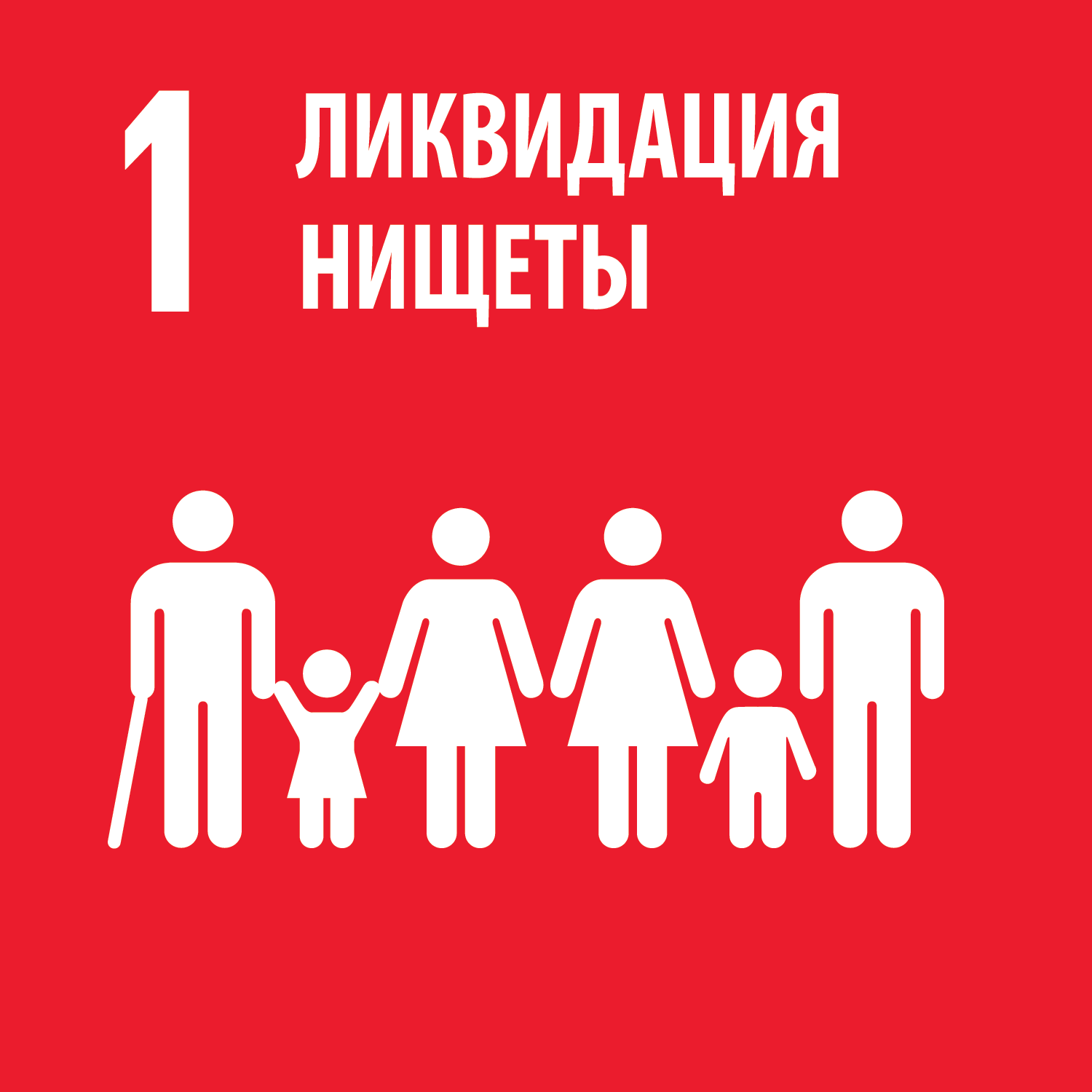 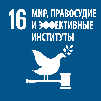 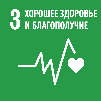 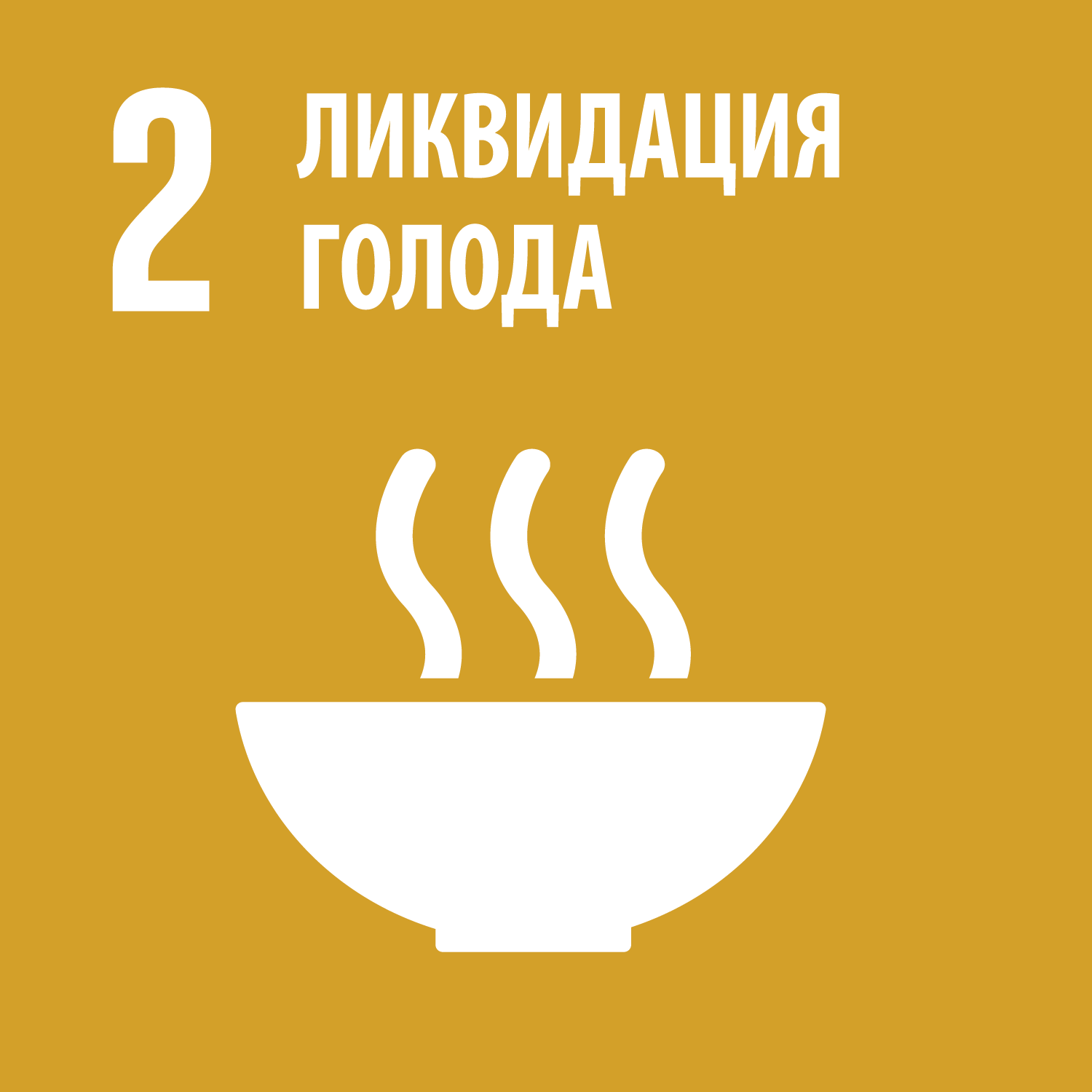 